I. ОТЧЕТ ЗА РАБОТАТА, ИЗВЪРШЕНА ПО ДИСЕРТАЦИОННИЯ ТРУДII. ОТЧЕТ ЗА ИЗПЪЛНЕНИЕТО НА ИНДИВИДУАЛНИЯ УЧЕБЕН ПЛАНЗабележки: 1. Съдържанието на този доклад трябва да бъде потвърдено с доказателствен материал, приложен към него. 2. Докторантът трябва да представи доклада си на декана на факултета в двуседмичен срок от изтичането на отчетния период и след съответните заверки от научния ръководител и ръководителя на катедрата. Дата: ………………………. Докторант: ………………………….…  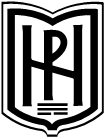 ЮГОЗАПАДЕН УНИВЕРСИТЕТ „НЕОФИТ РИЛСКИ“… ФАКУЛТЕТКатедра „…“2700 Благоевград,  ул. Иван Михайлов 66; 073 /  88 55 01; info@swu.bg;  www.swu.bgТРИМЕСЕЧЕН ОТЧЕТ НА ДОКТОРАНТАТРИМЕСЕЧЕН ОТЧЕТ НА ДОКТОРАНТАЗА 1 / 2 / 3 / 4 ТРИМЕСЕЧИЕ НА ПЪРВАТА / ВТОРАТА / ТРЕТАТА ГОДИНАЗА 1 / 2 / 3 / 4 ТРИМЕСЕЧИЕ НА ПЪРВАТА / ВТОРАТА / ТРЕТАТА ГОДИНАИМЕ, ПРЕЗИМЕ И ФАМИЛИЯ: ФОРМА НА ОБУЧЕНИЕ:РЕДОВНАДАТА НА ЗАЧИСЛЯВАНЕ:ЗАПОВЕД № … / … Г.СРОК НА ОБУЧЕНИЕ:ОТ …/…/… Г. ДО …/…/… Г. ДОКТОРСКА ПРОГРАМА:НАУЧНА ОБЛАСТ: ТЕМА НА ДИСЕРТАЦИОННИЯ ТРУД:НАУЧЕН РЪКОВОДИТЕЛ:ВТОРИ НАУЧЕН РЪКОВОДИТЕЛ / КОНСУЛТАНТ:УТВЪРЖДАВАМ:	ДЕКАН:				/ … /БЛАГОЕВГРАД, 2019 г.Кратко описание на изпълнените дейности и получените научни резултати:Кратко описание на извършените дейности, съгласно заложеното в индивидуалния учебен план, включително преподавателска работа, ако е реализирана такава:ЗАВЕРКА от научния ръководител за работата, извършена по дисертационния труд и изпълнението на индивидуалния учебен план:ЗАВЕРКА от ръководителя на катедрата за преподавателската работа на докторанта, в случай че през този отчетен период е реализирана такава: